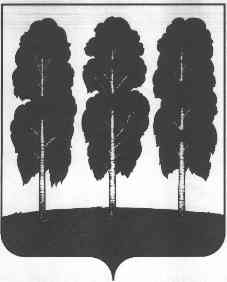 АДМИНИСТРАЦИЯ БЕРЕЗОВСКОГО РАЙОНАХАНТЫ-МАНСИЙСКОГО АВТОНОМНОГО ОКРУГА – ЮГРЫПОСТАНОВЛЕНИЕот 28.08.2017        				                   		                             № 713пгт. БерезовоО Порядке межведомственного взаимодействия органов местного самоуправления муниципального образования Березовского района на этапах разработки, рассмотрения и реализации проектов муниципально-частного партнерства	В соответствии со статьей 78 Бюджетного кодекса Российской Федерации,  Федеральными законами от 06.10.2003 № 131-ФЗ «Об общих принципах организации местного самоуправления в Российской Федерации», от 13.07.2015 № 224-ФЗ «О государственно-частном партнерстве, муниципально-частном партнерстве в Российской Федерации и внесении изменений в отдельные законодательные акты Российской Федерации»,  руководствуясь статьей 27 устава Березовского района:Утвердить Порядок межведомственного взаимодействия органов местного самоуправления муниципального образования Березовского района на этапах разработки, рассмотрения и реализации проектов муниципально-частного партнерства.2. Разместить настоящее постановление на официальном веб-сайте органов местного самоуправления Березовского района.3. Настоящее постановление вступает в силу после его подписания.4. Контроль за исполнением настоящего постановления возложить на заместителя главы Березовского района И.В. Чечеткину.Глава района                                                                                                  В.И. ФоминПриложение к постановлению администрации Березовского района                                                                        от 28.08.2017  № 713ПОРЯДОКмежведомственного взаимодействия органов местного самоуправления муниципального образования Березовского района на этапах разработки, рассмотрения и реализации проектов муниципально-частного партнерства (далее – Порядок)1. Настоящий Порядок разработан в целях реализации Федерального закона от 13.07.2015 № 224-ФЗ «О государтсвенно-частном партнерстве, муниципально-частном партнерстве в Российской Федерации и внесении изменений в отдельные законодательные  акты  Российской  Федерации»  (далее – Федеральный  закон   № 224-ФЗ) и определяет структурные подразделения администрации Березовского района, ответственные за осуществление полномочий, предусмотренных частью 2 статьи 18 Федерального закона № 224-ФЗ.2. Публичным партнером по соглашению о муниципально-частном партнерстве выступает муниципальное образование Березовский район (далее – муниципальное образование, Березовский район), от имени которого выступает администрация Березовского района (далее – администрация района).3. Частным партнером выступает российское юридическое лицо, с которым заключено соглашение о муниципально-частном партнерстве.4. Ответственными структурными подразделениями администрации района, осуществляющими полномочия муниципального образования Березовский район в области муниципального частного партнерства, являются комитет по экономической политике администрации района (далее − Комитет), а также структурные подразделения администрации района по направлению их деятельности, осуществляющие отдельные права и обязанности публичного партнера.5. Комитет в рамках реализации муниципально-частного партнерства осуществляет следующие полномочия:5.1. Размещает на официальном веб-сайте органов местного самоуправления Березовского района информацию об объектах, возможных к реализации через муниципально-частное партнерство.5.2. Обеспечивает координацию деятельности органов местного самоуправления Березовского района при реализации проекта муниципально-частного партнерства.5.3. Оказывает содействие в защите прав и законных интересов публичных партнеров и частных партнеров в процессе реализации соглашения о муниципально-частном партнерстве.5.4. Ведет реестр заключенных соглашений о муниципально-частном партнерстве согласно приложению 1 к настоящему Порядку.5.5. Обеспечивает открытость и доступность информации о соглашении о муниципально-частном партнерстве.  5.6. Осуществляет мониторинг реализации соглашений о муниципально-частном партнерстве и предоставляет в уполномоченный орган исполнительной власти Ханты-Мансийского автономного округа – Югры (далее – уполномоченный орган) результаты мониторинга реализации соглашения о муниципально-частном партнерстве согласно порядка, установленного приказом Министерства экономического развития Российской Федерации от 27.11.2015     № 888 «Об утверждении Порядка мониторинга реализации соглашений о государственно-частном партнерстве, соглашений о муниципально-частном партнерстве» (далее – Приказ № 888).6. Структурные подразделения администрации района по направлениям их деятельности в рамках реализации муниципально-частного партнерства осуществляют следующие полномочия:6.1. Обеспечивают организацию и проведение конкурса на право заключения соглашения о муниципально-частном партнерстве.6.2. Проводят оценку предложения частного партнера о реализации проекта муниципально-частного партнерства в соответствии с постановлением Правительства Российской Федерации от 19.12.2015 № 1388 «Об утверждении Правил рассмотрения публичным партнером предложения о реализации проекта государственно-частного партнерства или проекта муниципально-частного партнерства».6.3. Оформляют проект соглашения о муниципально-частном партнерстве, обеспечивают его подписание главой Березовского района.6.4. Направляют победителю конкурса экземпляр протокола о результатах проведения конкурса, проект соглашения о муниципально-частном партнерстве, подписанный публичным партнером.6.5. Подготавливают документы в части изменения, прекращения соглашения о муниципально-частном партнерстве, перехода прав и обязанностей по соглашению о муниципально-частном партнерстве, замены частного партнера.6.6. В течение десяти рабочих дней после принятия решения о реализации проекта размещает в электронном виде с использованием государственной автоматизированной информационной системы «Управление» сведения о соглашении о муниципально-частном партнерстве, согласно порядка, установленного Приказом № 888.6.7. Осуществляет функции контроля за исполнением соглашений о муниципально-частном партнерстве в соответствии с постановлением Правительства Российской Федерации от 30.12.2015 № 1490 «Об осуществлении публичным партнером контроля за исполнением соглашения о государственно-частном партнерстве и соглашения о муниципально-частном партнерстве».6.8. При наличии оснований ведут претензионно-исковую работу.Приложение к Порядку межведомственного                        взаимодействия органов местного самоуправления муниципального образования Березовского района на этапах разработки, рассмотрения и реализации проектов муниципально-частного партнерФорма ведения реестра заключенных соглашений о государственно-частном партнерстве, муниципально-частном партнерствеПорядковый номер заключенного соглашенияРеквизитызаключенного соглашенияСтороны соглашенияВид объектаАдрес месторасположения объектаСроки реализации соглашенияТекущий статус реализации соглашенияОбщая стоимость создания объекта